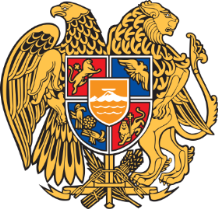 Պատվիրատու` ՀՀ արտակարգ իրավիճակների նախարարությունԳնման ձև` գնանշման հարցման միջոցով գնում կատարելու ընթացակարգԸնթացակարգի ծածկագիր` «ԳՀԾՁԲ-ԱԻՆ-18/26»Գնման առարկա` համակարգչային սարքերի պահպանման և վերանորոգման ծառայությունների ձեռքբերումԸնթացակարգի հրապարակման ամսաթիվ` 14.03.2018թ. Ե Զ Ր Ա Կ Ա Ց ՈՒ Թ Յ ՈՒ Ն(դրական)ՀՀ արտակարգ իրավիճակների նախարարության ի կարիքների համար հայտարարված «ԳՀԾՁԲ-ԱԻՆ-18/26» ծածկագրով ընթացակարգի` ՀՀ կառավարության  16.11.2017թ. N 1454 որոշումով սահմանված գնահատման ենթակա տեղեկությունները համապատասխանում են գնումների մասին ՀՀ օրենսդրությանը:Կատ` Պետական գնումների գործընթացի համակարգման վարչություն հեռ. 011-800-221	